Universe Formation Tasks		Name: ___________________________________________ Period: __________Please complete the tasks in the following order: Read it#1, Read it #2, Match it, Explore it, Watch it, Research it, and Write it.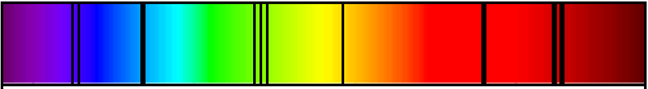 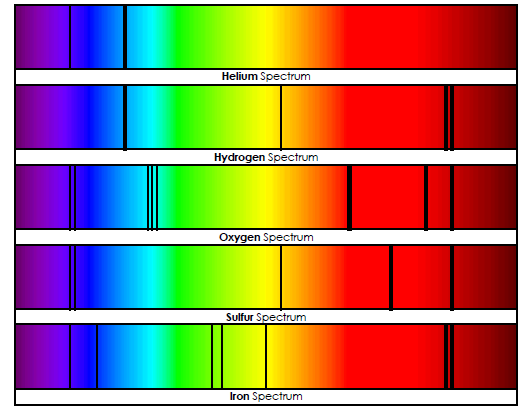 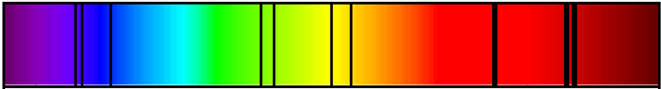 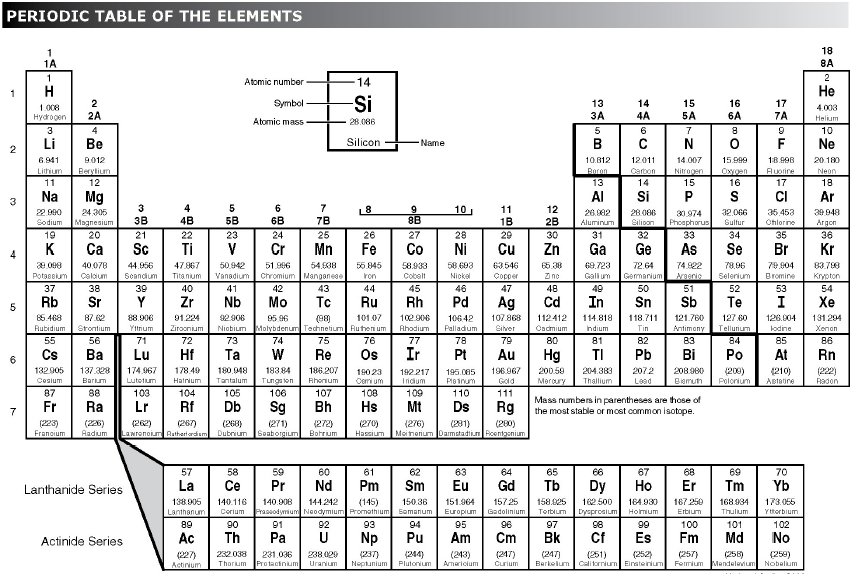 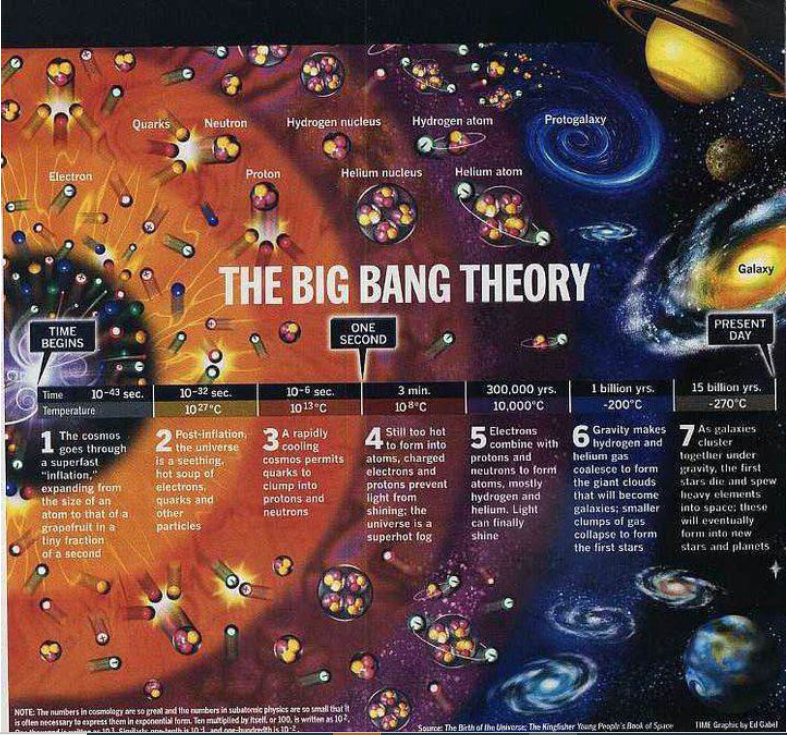 